SHOWDOGS – RECEIVED 27/07/15 KENNEL CLUB  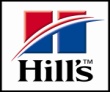 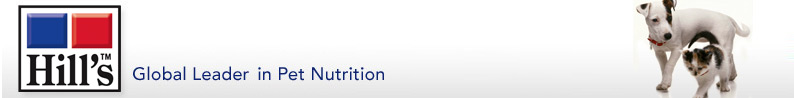 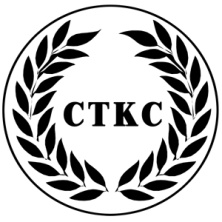 34th ALL BREEDS CHAMPIONSHIP SHOWDate:		Sunday 18th October 2015	Venue:	JAGTERSHOF, Kuilsrivier Rugby Club, , 							KUILSRIVIEREntries & Enquiries:Mrs Moira Serritslev				Ph 021-447 7654					Fax 086-649 9467MOWBRAY					E-mail afghan@mweb.co.za7705		NO ENTRIES WILL BE ACCEPTED AFTER FRIDAY 25.09.2015For confirmation of entry send stamd, self-addressed enveloFaxed entries will only be accepted with proof of payment to our account:Account name:  Kennel ClubStandard Bank, Tyger Manor Current account number 272274739Branch code 050410Entry forms and proof of payment to be sent simultaneously orwise they WILL NOT BE PROCESSED.Post-dated cheques and postal  are not acceptable. No refunds will be given.NB: PLEASE ADD R20 TO ENTRY FEE FOR CASH OR CHEQUE DEPOSITS, TO COVER BANK CHARGES.UNCLEAR ENTRY FORMS WILL NOT BE PROCESSED.Entry Fees:(Membership: Family R50, Single R30 & Junior R15)NUMBERS TO BE COLLECTED FROM 07h00 AT SHOW Starting Times	Child and Junior Handlers 	07h30Breed			08h00 All GroupsCatalogues:	Full R 70,00 / Group R20,00.	To be ordered and paid for with entries.Classes:	Baby Puppy (4-6 mnths, not eligible for CC or BOB), Minor Puppy (6-9 mnths), Puppy (9-12 mnths), Junior (12-18 mnths), Graduate (18-24 mnths), S A Bred, Veteran, On, Champion.Judges: SHOW MANAGER				Mrs Moira Serritslev cell 082 649 9229KUSA REPRESENTATIVE			Mrs HONORARY VETERINARIAN			 ph 021-919 1191Note: 	National Finals (Child & Junior Handler of  Year comtition)Childrens Handling (8 - under 11 years on  day of  National Final)Junior Handling (11 - under 18 years of age on  day before  National Final)Breeds will be judged in alphabetical order as listed in Apndix A of Schedule 2 of  KUSA Constitution except for the Working Group where  Dobermanns will be judged first and the Boxers last. Please make use of  current KUSA official show entry form dated 01.01.2015.Handlers to make use of separate Handlers form.All exhibitors/handlers are rsonally responsible for  control of ir dogs at all times and shall be rsonally liable for any claims which may be made in resct of injuries which may arise or be caused by ir dogs.RIGHT OF ADMISSION RESERVEDActing Chairman & Treasurer: Mrs Frankie Jones     Secretary: Mrs Moira SerritslevChild and Junior HandlersFree if entered in breed, orwise R 100.00BreedR100.00 r dog r classR90.00 r dog r class for paid-up membersGundog Group & ALL FINALSMr R Harbin ()Herding Group Mr A Korozs ()Hound Group Mrs P Mottershaw ()Terrier Group  Mr P Nancarrow (RSA)Toy Group Mrs D Johnston ()Utility Group Mr H Kuilman (RSA)Working Group Mrs D Harbin ()NB: Dobermanns will be judged first and Boxers last in  Working Group.Order of Group Challenges and Finals: BBPIS, BPIS, BJIS, BVIS & BIS.NB: Dobermanns will be judged first and Boxers last in  Working Group.Order of Group Challenges and Finals: BBPIS, BPIS, BJIS, BVIS & BIS.Child & Junior HandlersMrs P Mottershaw ()